TAKE AWAY DRINKS PRICESWHITE WINE								BOTTLEFenao Pires, Cintila, Peninsula de Setubal, Portugal			8.00Sauvignon Blanc, Vellas, Chile						8.50	Pinot Grigio, Sacchetto, Italy						9.00	Sauvignon Blanc, Secret Coast, New Zealand				10.50Picpoul de Pinet, Gerard Bertrand, France				12.00Albarino ‘Coral do Mar’, Rias Baixas, Spain				16.50	Chablis, Domaine Grand Roche, France					17.50RED WINE								BOTTLECastelao, Cintila, Peninsula de Setubal, Portugal 				8.00Merlot, Vellas, Chile							8.50Negramaro, Il Pumo, San Marzano, Apulia, Italy				9.50Pinot Noir, Vina Edmara, Chile						10.00The Black Shiraz, Winemakers Reserve, Australia				10.50Dona Paula Estate Malbec, Argentina					12.00Rioja Reserva, Hugonell, Spain						11.50	62 Anniversario, Primitivo Riserva, Apulia, Italy				30.00ROSE WINE								BOTTLECintila Castelao Rose, Portugal						8.00Tamari Rose, San Marzano, Apulia Italy					11.00SPARKLING WINE							BOTTLE Prosecco DOC, Treviso- Italy						10.00	Champagne Moutard, Grand Cuvee, Buxeuil- France			30.00Veuve Cliquot Brut NV, Reims- France					35.00Laurent Perrier Cuvee Rose, Tours Sur Marne- France 			55.00BOTTLE DRINKS							San Miguel						5.0%		2.00Heineken Alcohol Free					0.0%		2.00Rekorderlig Strawberry & Lime or Mixed Berry		4.0%		3.00Crabbie’s Ginger Beer					4.0%		2.50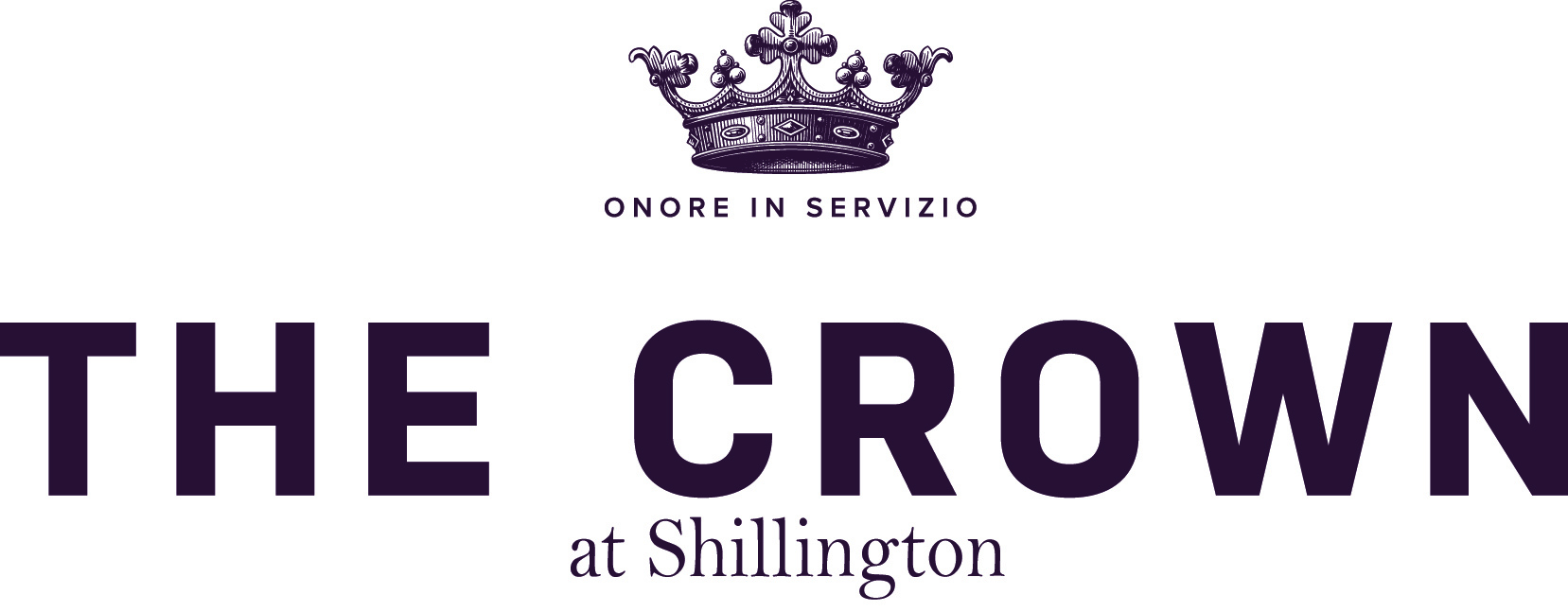 Take Away Menu10% Discount on all food delivery orders15% Discount on all food collections.Call 01462 711667In addition to our takeaway menu we also have a ‘Mini Shop’If there is anything you are struggling to get please get in contact and we will see if we can get it for you from one our suppliersSTARTERSSoup of the Day V GFA VGA 5.75 Crispy Breaded Whitebait served with tartare sauce GFA 6.50 Chicken Liver Parfait with a red currant glaze served with red onion marmalade & toasted rustic bread GFA  6.90MAINSSalmon & Dill Fish Cake served with creamed leeks & poached egg GFA 12.90Pie of the Day with mashed potatoes served with buttered cabbage & gravy GFA 12.90Hunter’s Chicken. Chicken breast topped with cheddar cheese & barbeque sauce served with French fries & watercress GFA 12.90 Gammon Steak served with fried free-range egg, grilled pineapple & chunky chips GFA 13.50Local Butcher’s Sausages served with mashed potato & red onion gravy 10.90Pork Belly served with spring onion mash, braised red cabbage, apple puree & cider gravy GFA 15.90Halloumi & Red Pepper Burger on a toasted brioche bun with lettuce, tomato & pickles. Served with skin on fries V GFA 11.90Tomato & Chickpea Curry served with wild rice & popadom V GFA VGA 9.90add chicken or prawns for £3 extraWholetail Scampi with chunky chips, peas& tartare sauce 9.50Chilli Con Carne with seasoned rice GFA 9.50Prime Beef Burger on toasted brioche bun with lettuce, tomato, pickles, bacon & cheddar. With skin on fries & onion rings GFA 12.90Cajun Chicken Burger on toasted brioche bun with lettuce, tomato, mayo & bacon. With skin on fries & onion rings GFA 12.90CHARGRILLOur steaks are aged for 21 days by our butcher B W DeaconServed with chunky chips, watercress & grilled tomato GFA10oz Rump 	19.50SAUCES 2.50 each Blue Cheese or Peppercorn  ADDED EXTRAS 2.00 each Sautéed Mushrooms or Beer Battered Onion RingsSIDES 3.50 (All GF) Chunky Chips – Skinny Fries – Seasonal vegetablesSUNDAY ROASTS Served every Sunday from 12 noon till 6pm All of our roasts are free range and supplied by B W Deacons of Westoning. They are served with roast potatoes, green vegetables, carrot puree, gravy & traditional trimmingsRoast Beef with Yorkshire 13.90 GFARoast Loin of Pork with Crackling 12.90 GFARoast Turkey with Stuffing 12.90 GFAHerb & Nut Roast 11.90 V VGA DESSERTSCheesecake of the Day 6.00Rich Chocolate Torte with raspberry coulis GFA 5.50 GFAWarm Carrot Cake with custard 5.504 Cheese Cheese Board with Peter’s Yard crisp breads, grapes & apple chutney 8.90 GFA FOOD ALLERGIES & INTOLERANCES GFA denotes there is a Gluten Free option available on request. Please let us know if you have any other dietary requirements when making your order. 